
    PROGRAMA DE PÓS-GRADUAÇÃO  
      EM ESTUDOS LINGUÍSTICOS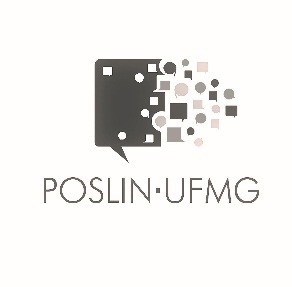 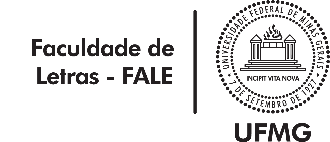 
REQUERIMENTO DE DISPENSA DO ESTÁGIO DE DOCÊNCIA NA GRADUAÇÃOBelo Horizonte, ______ de ___________________ de __________.Ao Colegiado do Programa de Pós-Graduação em Letras: Estudos Linguísticos da UFMGPrezados Senhores,Venho, por meio deste, solicitar a minha dispensa do cumprimento do Estágio de Docência na Graduação, obrigatório aos doutorandos bolsistas da CAPES, em razão de já ter atuado como docente de ensino superior pelo período de ______/_________ a ______/_________, conforme declaração anexa.Atenciosamente,Nome do(a) aluno(a): ____________________________________________________________Assinatura: ____________________________________________________________________